*Öğrencinin ileriki yıllarda müfredatında bulunan derslerdir. 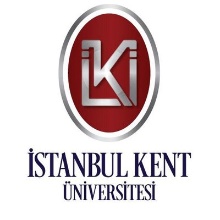 EŞDEĞER DERS FORMUEŞDEĞER DERS FORMUEŞDEĞER DERS FORMUEŞDEĞER DERS FORMUEŞDEĞER DERS FORMUEŞDEĞER DERS FORMUEŞDEĞER DERS FORMUEŞDEĞER DERS FORMUKonu:Konu:Konu:Tarih:       …/…/……..Tarih:       …/…/……..Tarih:       …/…/……..Öğrencinin:Öğrencinin:Öğrencinin:Adı Soyadı:Adı Soyadı:Adı Soyadı:BaşarıDerecesi GNO):BaşarıDerecesi GNO):BaşarıDerecesi GNO):Öğrenci No:Öğrenci No:Öğrenci No:EŞDEĞER BULUNAN DERSLEREŞDEĞER BULUNAN DERSLEREŞDEĞER BULUNAN DERSLEREŞDEĞER BULUNAN DERSLEREŞDEĞER BULUNAN DERSLEREŞDEĞER BULUNAN DERSLEREŞDEĞER BULUNAN DERSLEREŞDEĞER BULUNAN DERSLEREŞDEĞER BULUNAN DERSLEREŞDEĞER BULUNAN DERSLEREŞDEĞER BULUNAN DERSLEREŞDEĞER BULUNAN DERSLEREŞDEĞER BULUNAN DERSLEREŞDEĞER BULUNAN DERSLERÖNCEKİ PROGRAMDAÖNCEKİ PROGRAMDAÖNCEKİ PROGRAMDAÖNCEKİ PROGRAMDAÖNCEKİ PROGRAMDAÖNCEKİ PROGRAMDAÖNCEKİ PROGRAMDAÖNCEKİ PROGRAMDAÜNİVERSİTEMİZ BÖLÜMÜ/PROGRAMINDAÜNİVERSİTEMİZ BÖLÜMÜ/PROGRAMINDAÜNİVERSİTEMİZ BÖLÜMÜ/PROGRAMINDAÜNİVERSİTEMİZ BÖLÜMÜ/PROGRAMINDAÜNİVERSİTEMİZ BÖLÜMÜ/PROGRAMINDAÜNİVERSİTEMİZ BÖLÜMÜ/PROGRAMINDADersin KoduDersin AdıDersin AdıDersin AdıDersin AdıDersin AdıNotu*Notu*Dersin KoduDersin AdıDersin AdıDersin AdıDersin AdıNotu*EŞDEĞER BULUNMAYAN DERSLER*EŞDEĞER BULUNMAYAN DERSLER*EŞDEĞER BULUNMAYAN DERSLER*EŞDEĞER BULUNMAYAN DERSLER*EŞDEĞER BULUNMAYAN DERSLER*EŞDEĞER BULUNMAYAN DERSLER*EŞDEĞER BULUNMAYAN DERSLER*EŞDEĞER BULUNMAYAN DERSLER*EŞDEĞER BULUNMAYAN DERSLER*EŞDEĞER BULUNMAYAN DERSLER*EŞDEĞER BULUNMAYAN DERSLER*EŞDEĞER BULUNMAYAN DERSLER*EŞDEĞER BULUNMAYAN DERSLER*EŞDEĞER BULUNMAYAN DERSLER*ÖĞRENCİNİN ALMASI GEREKLİ GÖRÜLEN DERSLERÖĞRENCİNİN ALMASI GEREKLİ GÖRÜLEN DERSLERÖĞRENCİNİN ALMASI GEREKLİ GÖRÜLEN DERSLERÖĞRENCİNİN ALMASI GEREKLİ GÖRÜLEN DERSLERÖĞRENCİNİN ALMASI GEREKLİ GÖRÜLEN DERSLERÖĞRENCİNİN ALMASI GEREKLİ GÖRÜLEN DERSLERÖĞRENCİNİN ALMASI GEREKLİ GÖRÜLEN DERSLERÖĞRENCİNİN ALMASI GEREKLİ GÖRÜLEN DERSLERÖĞRENCİNİN ALMASI GEREKLİ GÖRÜLEN DERSLERÖĞRENCİNİN ALMASI GEREKLİ GÖRÜLEN DERSLERÖĞRENCİNİN ALMASI GEREKLİ GÖRÜLEN DERSLERÖĞRENCİNİN ALMASI GEREKLİ GÖRÜLEN DERSLERÖĞRENCİNİN ALMASI GEREKLİ GÖRÜLEN DERSLERÖĞRENCİNİN ALMASI GEREKLİ GÖRÜLEN DERSLERDersin KoduDersin KoduDersin KoduDersin KoduDersin AdıDersin AdıDersin AdıDersin Yarıyılı (Güz / Bahar)Dersin Yarıyılı (Güz / Bahar)SonuçSonuçSonuçSonuçSonuçDersin KoduDersin KoduDersin KoduDersin KoduDersin AdıDersin AdıDersin AdıDersin Yarıyılı (Güz / Bahar)Dersin Yarıyılı (Güz / Bahar)1) Derse Devam Zorunludur1) Derse Devam Zorunludur1) Derse Devam Zorunludur2) Dersin Sınavlarına Girmek Yeterlidir2) Dersin Sınavlarına Girmek Yeterlidir       Danışman                                                          Bölüm Başkanı                                                     Dekan / Müdür           İmza                                                                     İmza                                                                       İmza       Danışman                                                          Bölüm Başkanı                                                     Dekan / Müdür           İmza                                                                     İmza                                                                       İmza       Danışman                                                          Bölüm Başkanı                                                     Dekan / Müdür           İmza                                                                     İmza                                                                       İmza       Danışman                                                          Bölüm Başkanı                                                     Dekan / Müdür           İmza                                                                     İmza                                                                       İmza       Danışman                                                          Bölüm Başkanı                                                     Dekan / Müdür           İmza                                                                     İmza                                                                       İmza       Danışman                                                          Bölüm Başkanı                                                     Dekan / Müdür           İmza                                                                     İmza                                                                       İmza       Danışman                                                          Bölüm Başkanı                                                     Dekan / Müdür           İmza                                                                     İmza                                                                       İmza       Danışman                                                          Bölüm Başkanı                                                     Dekan / Müdür           İmza                                                                     İmza                                                                       İmza       Danışman                                                          Bölüm Başkanı                                                     Dekan / Müdür           İmza                                                                     İmza                                                                       İmza       Danışman                                                          Bölüm Başkanı                                                     Dekan / Müdür           İmza                                                                     İmza                                                                       İmza       Danışman                                                          Bölüm Başkanı                                                     Dekan / Müdür           İmza                                                                     İmza                                                                       İmza       Danışman                                                          Bölüm Başkanı                                                     Dekan / Müdür           İmza                                                                     İmza                                                                       İmza       Danışman                                                          Bölüm Başkanı                                                     Dekan / Müdür           İmza                                                                     İmza                                                                       İmza       Danışman                                                          Bölüm Başkanı                                                     Dekan / Müdür           İmza                                                                     İmza                                                                       İmza